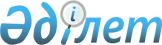 Об установлении мест для массового отдыха, туризма и спорта на водных объектах и водохозяйственных сооружениях города ШымкентПостановление акимата города Шымкент от 13 мая 2021 года № 289. Зарегистрировано Департаментом юстиции города Шымкент 14 мая 2021 года № 167
      В соответствии с пунктом 2 статьи 94 Водного Кодекса Республики Казахстан от 9 июля 2003 года и приказом министра внутренних дел Республики Казахстан от 19 января 2015 года № 34 "Об утверждении правил безопасности на водоемах" (зарегистрировано в Реестре государственной регистрации нормативных правовых актов за № 10335), акимат города Шымкент ПОСТАНОВЛЯЕТ:
      1. Установить места для массового отдыха, туризма и спорта на водных объектах и водохозяйственных сооружениях города Шымкент согласно приложению к настоящему постановлению.
      2. Государственному учреждению "Управление сельского хозяйства и ветеринарии города Шымкент" в установленном законодательством Республики Казахстан порядке обеспечить:
      1) государственную регистрацию настоящего постановления в Департаменте юстиции города Шымкент;
      2) размещение настоящего постановления на интернет-ресурсе акимата города Шымкент после его официального опубликования.
      3. Контроль за исполнением настоящего постановления возложить на заместителя акима города Шымкент А. Саттыбаева.
      4. Настоящее постановление вводится в действие по истечении десяти календарных дней после дня его первого официального опубликования.
      "СОГЛАСОВАНО"
      руководитель Арало-Сырдарьинской
      бассейновой инспекции по регулированию
      и охране использования водных
      ресурсов Комитета водных ресурсов
      Министерства экологии, геологии и природных 
      ресурсов Республики Казахстан 
      "____" __________ 2021 года С.С.Нурымбетов
      "СОГЛАСОВАНО"
      руководитель Департамента
      контроля качества и безопасности 
      товаров и услуг города 
      Шымкент Комитета контроля
      качества и безопасности товаров и услуг
      Министерства здравоохранения Республики Казахстан
      "____" ____________ 2021 года А.К.Тулебаев
      "СОГЛАСОВАНО"
      руководитель департамента экологии
      по городу Шымкент Комитета
      экологического регулирования и контроля
      Министерства экологии, геологии и природных
      ресурсов Республики Казахстан 
      "_____" ___________ 2021 года У.К.Егембердиев Места для массового отдыха, туризма и спорта на водных объектах и водохозяйственных сооружениях города Шымкент
					© 2012. РГП на ПХВ «Институт законодательства и правовой информации Республики Казахстан» Министерства юстиции Республики Казахстан
				
      Аким города Шымкент

М. Айтенов
Приложение
к постановлению акимата
города Шымкент от "13" мая
2021 года № 289
№
Наименование водного объекта
Места для массового отдыха населения, туризма и спорта
Ответственные лица
Населенные пункты
1.
Зона отдыха "Холодильник"
Водохранилище Тогус
Индивидуальный предприниматель "М.В.Брезинская" 
Енбекшинский район, жилой массив Тогус
2.
Зона отдыха "Рахат Бадам"
Водохранилище Бадам
Товарищество с ограниченной ответственностью "Рахат Бадам"
Енбекшинский район, жилой массив Бадам-1
3.
Исток реки (родник) Кошкар ата
Исток родника
Государственное коммунальное предприятие "Шымкентский государственный дендрологический парк" 
Аль-Фарабийский район, улица Кабанбай батыра б/н
4.
Озеро в Шымкентском государственном дендрологическом парке
Искусственное озеро
Государственное коммунальное предприятие "Шымкентский государственный дендрологический парк" 
Аль-Фарабийский район, проспект Байдибек би №101
5. 
Зона отдыха "Жайлаукол" 
Искусственное озеро
Товарищество с ограниченной ответственностью "Нур-Гажайып"
Аль-Фарабийский район, проспект Байдибек би б/н